C	ZÁSADNÍ KONKRÉTNÍ PŘIPOMÍNKYNavrhujeme do dokumentu „Rodné listy nových úkolů“ doplnit následující podněty:1. Úprava podmínek provozu a emisních limitů plynových kompresních stanic (dále také „KS“) ve vyhlášce č. 415/2012 Sb. o přípustné úrovni znečišťování a jejím zjišťování a o provedení některých dalších ustanovení zákona o ochraně ovzdušíNavrhujeme v příloze č. 2 vyhlášky č. 415/2012 Sb. „Podmínky provozu pro spalovací stacionární zdroje“ v části II „Specifické emisní limity pro spalovací stacionární zdroje o celkovém jmenovitém tepelném příkonu vyšším než 0,3 MW a nižším než 50 MW“ v bodě 3 „Specifické emisní limity pro plynové turbíny“ doplnit v tabulce č. 3.1 „Specifické emisní limity platné od 1. ledna 2018“ v řádku „Plynné palivo a zkapalněný plyn“ a předposledním sloupci „NOx“ novou poznámku č. 2) s následujícím textem:„Emisní limity pro stávající střední spalovací zařízení se jmenovitým tepelným příkonem v rozsahu 
víc než 5 MW až do 50 MW včetně, která jsou používána k pohonu plynových kompresorů nezbytných pro zajištění bezpečnosti plynárenských přepravních soustav platí od 1. 1. 2030. Do této doby platí pro tato zařízení emisní limit pro NOx ve výši 300 mg/m3. Uvedené emisní limity platí pouze při zatížení větším než 70 %.“Nově bude tabulka 3.1 vypadat následovně: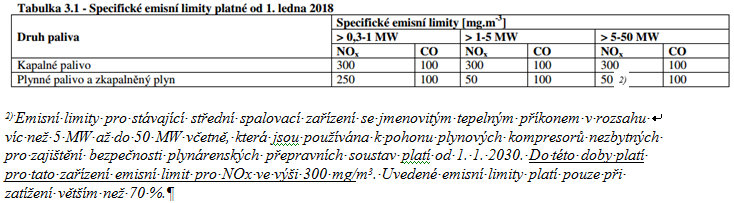 Odůvodnění:1. Důvody předložení návrhuTurbíny pohánějící kompresory na přepravu zemního plynu jsou technicky mimořádně složitá zařízení s vysokými nároky na provozní bezpečnost a spolehlivost. Jsou nepostradatelné pro plynulou a spolehlivou přepravu zemního plynu a zajištění energetické bezpečnosti ČR i okolních států EU.Tyto provozované plynové turbíny nainstalované na plynárenské soustavě ČR jsou v polovině své životnosti a plní platné emisní limity stanovené současnou legislativou.Evropský parlament a Rada umožňují ve Směrnici (EU) 2015/2193  členským státům udělit výjimku z emisních limitů pro turbíny kompresorů pro přepravu plynu zejména proto, že nalezení a provozní ověření technického řešení pro dosažení požadovaných emisních limitů je technicky i časově velmi náročné, pohybuje se v řádech let, a proto, že tato zařízení nejsou v nepřetržitém, ale jen v nárazovém provozu, a absolutní roční objem emitovaných NOx a CO látek je velmi malý.Uplatnění výjimky, jak ji předjímá Směrnice (EU) 2015/2193, poskytne čas nutný pro vývoj a dostatečné provozní ověření nízko-emisních hořáků, které umožní dosažení snížení limitů. Spolehlivost a bezpečnost nových nízko-emisním hořáků při cyklickém a dlouhodobém používání musí být před plošným nasazením v provozu prověřena, aby nedošlo k ohrožení bezpečnosti a spolehlivosti plynovodů. Povinnost přepravní soustavu provozovat bezpečně a spolehlivě mimo jiné ukládá provozovateli Energetický zákon a související předpisy.U nových plynových turbín se výjimka v souvislosti s emisními limity pro jejich provozování nepředpokládá.2. Soulad navrhovaného řešení s právním rámcem EUVýše uvedený navrhovaný způsob úpravy Vyhl. č. 415/2012Sb. pro specifické emisní limity u plynových turbín v tabulce č. 3.1 (Specifické emisní limity platné od 1. ledna 2018) plně odpovídá možnosti uvedené ve Směrnici (EU) 2015/2193, kde Čl. 1 (bod 23) uvádí:Vzhledem k zásadní roli plynových kompresorových stanic pro spolehlivost a bezpečný provoz národních přepravních sítí pro přepravu plynu a s ohledem na specifická omezení spojená s jejich modernizací, by měly mít členské státy možnost poskytnout středním spalovacím zařízením pohánějícím takové kompresorové stanice více času na přizpůsobení se mezním hodnotám emisí oxidů dusíku stanoveným v této směrnici.A dále Směrnice (EU) 2015/2193 umožňuje dle Čl. 6 bodu (6) následující:Do 1. ledna 2030 mohou členské státy z povinnosti dodržovat mezní hodnoty emisí NOx stanovené v tabulce 3 části 1 přílohy II vyjmout stávající střední spalovací zařízení se jmenovitým tepelným příkonem vyšším než 5 MW, která jsou používána k pohonu plynových kompresorů nezbytných pro zajištění bezpečnosti vnitrostátních plynárenských přepravních soustav.3. Shrnutí vlivu na životní prostředíPlynové turbíny v přepravní soustavě ČR jsou umístěny ve 4 kompresních stanicích. Celkem se jedná o 32 strojů, přičemž třetina z nich slouží jen, jako záložní agregáty Turbíny nejsou provozovány trvale, ale jen při potřebě kompresní práce v přepravní soustavě. Stanovisko MARCOGAZ k BAT konstatuje, že v Evropě je při přepravě plynu cca 40% turbín provozováno méně než 500 hodin/rok a pouze 20% turbín překročí 3000 hodin/rok. Tyto údaje odpovídají i běžnému provoznímu režimu v plynárenské přepravní soustavě ČR.Kompresorové stanice v ČR jsou vybudovány mimo lidská sídla a mimo oblasti vysokého znečištění ovzduší. Vliv provozu turbín na kvalitu ovzduší je v porovnání s jinými průmyslovými zdroji a energetikou velmi okrajový a jen nepravidelný, oproti tomu náklady na technické úpravy jsou vzhledem k jejich přínosu pro životní prostředí enormně vysoké.4. Shrnutí finančních aspektůNáklady na technické úpravy turbín v ČR tak, aby dosahovaly základních limitů stanovených směrnicí, jsou 1,44 mld. Kč. Absolutní množství uspořených emisí NOx díky těmto úpravám na přepravní soustavě by však bylo velmi malé a zcela neodpovídající vynaloženým nákladům. Zatímco náklad na dosažení předepsaných limitů hnědouhelné elektrárny je na úrovni 0,06 mil Kč/tunu emisí NOx, náklad na dosažení limitů u plynových turbín přepravní plynárenské soustavy je 10,21 mil.Kč/tunu emisí NOx.Schválení navrhované výjimky také předejde navýšení ceny plynu pro koncového zákazníka o celkovou částku 0,275 až 1,430 mld. Kč, podle rozhodnutí regulačního úřadu, a souběžně předejde snížení daně odvedené přepravcem do státního rozpočtu ve výši 64 až 156 mil Kč.Přijetí výše uvedeného návrhu na využití výjimky a odložení platnosti nových limitů pro plynárenské přepravní soustavy do roku 2030 v souladu se Směrnicí (EU) 2015/2193, článku 6, bod 6  umožní  využití zbytkové životnosti stávajících turbín,  předejde  zvýšení ceny zemního plynu pro konečné spotřebitele,  k němuž by jinak došlo v případě nevyužití výjimky, a zajistí vyšší příjmy státního rozpočtu z daní odváděných přepravcem, přičemž  environmentální dopad využití možnosti udělení výjimky definované explicitně ve Směrnici (EU) 2015/2193 je zanedbatelný.2. Úprava podmínek pro zpracování energetického auditu v zákoně 406/2000 Sb. o hospodaření energiíNavrhujeme v § 9 „Energetický audit“ v odst. 5 písm. a) rozšířit omezení povinnosti zpracovat energetický audit i na zařízení na přepravu a distribuci plynu, které odpovídá požadavkům na účinnost užití energie podle prováděcího právního předpisu.Vyznačení navrhovaných změn proti stávajícímu znění:„a) stávající energetické hospodářství v případě, že zařízení na výrobu elektřiny a tepelné energie, na přenos elektřiny a distribuci elektřiny, na přepravu plynu a distribuci plynu a na rozvod tepelné energie odpovídá požadavkům na účinnost užití energie podle prováděcího právního předpisu,“Odůvodnění:Narovnání podmínek pro jednotlivé nosiče energie upravené energetickým zákonem 458/2000 Sb.V Praze dne 28. 11. 2016.Název materiálu:Posílení konkurenceschopnosti a rozvoje podnikání v ČR z pohledu právních předpisů na ochranu životního prostředí (zveřejněno HK ČR dne 23. 11. 2016)Jméno:Tomáš PecánekTelefon	:+420 602 560 771e-mail:tomas.pecanek@cgoa.cz